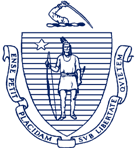 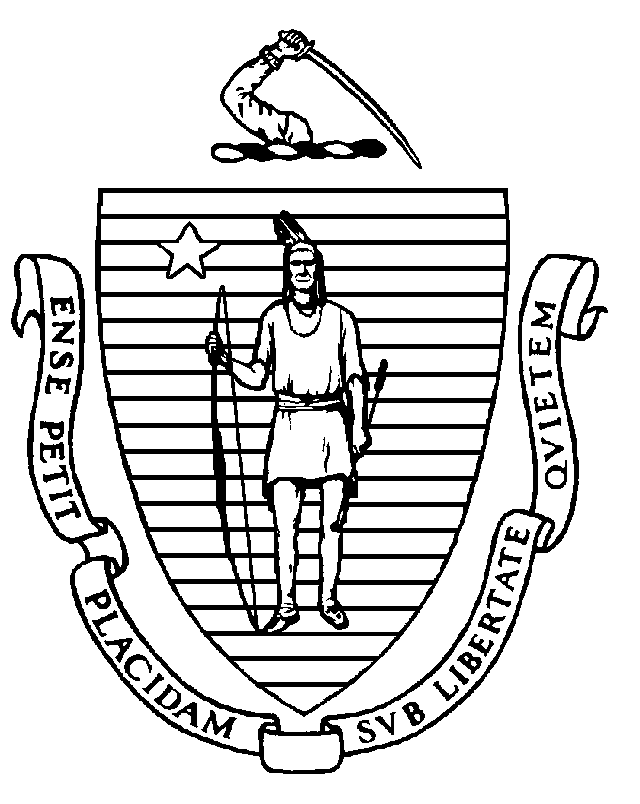 The Commonwealth of Massachusetts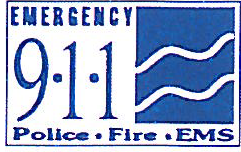 EXECUTIVE OFFICE OF PUBLIC SAFETY AND SECURITYState 911 DEPARTMENT151 Campanelli Drive, Suite A ~ Middleborough, MA 02346Tel: 508-828-2911 ~ TTY: 508-947-1455www.mass.gov/e911      Maura T. Healey                                                                                     	                  Terrence M. Reidy              Governor		                                                                                Secretary     Kimberley Driscoll                                                                                     Frank Pozniak      Lieutenant Governor                                                                                                       Executive Director                                                                                                      	                                                                              AGENDA State 911 Commission Standards Committee Meeting State 911 Department, 151 Campanelli Drive, Suite A, Middleborough, MA 02346  March 30, 2023, 11:00 a.m. Call to Order and Introductions (Chairperson Stephan Hooke) Approval of the January 10, 2023 Meeting Minutes (Chairperson Stephan Hooke)  Consideration of the Draft Appendix A Standards (Dennis Kirwan/Shari Moin/Charlie Ashworth/Joe Hickey)  Draft changes to 560 CMR 5.00 (Dennis Kirwan) Other Business Next Meeting Date – TBD Adjournment 